Name: ________________________________________			Date: _____________Ms. Williams and Ms. Narracci						         Science 691/693Homework: Air MassesDirections: Label each of the six different air masses affecting weather in the United States on the map.  Below the map, explain why you choose that type of air mass of that region.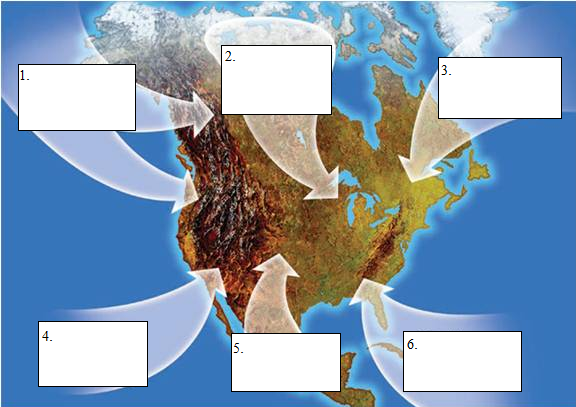 ____________________________________________________________________________________________________________________________________________________________________________________________________________________________________________________________________________________________________________________________________________________________________________________________________________________________________________________________________________________________________________________________________________________________________________________________________________________________________________________________________________________________________________________________________________________________________________________________________________________________________________________________________________________________________________________________________